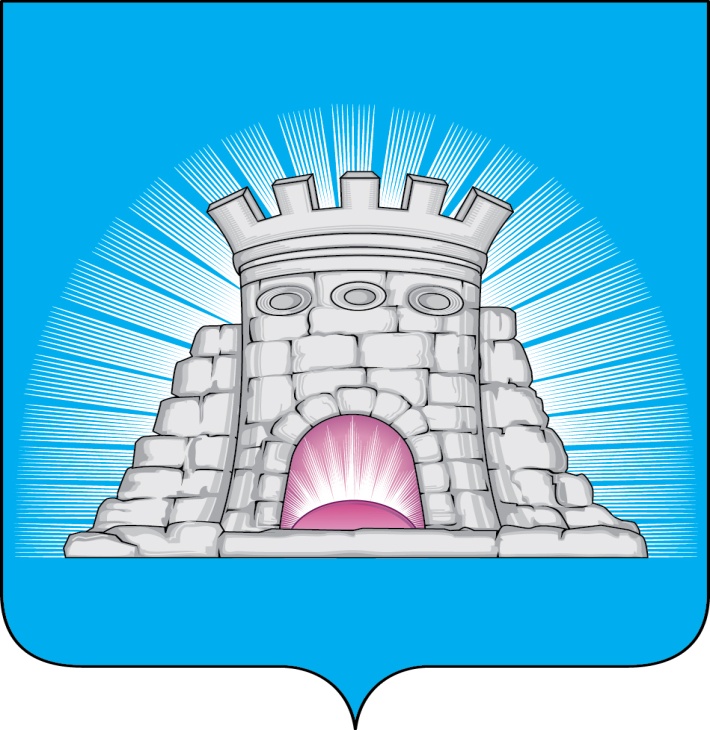 П О С Т А Н О В Л Е Н И Е13.02.2023         №  188/2г.Зарайск                                       Об утверждении бюджетного прогноза                                       городского округа Зарайск  Московской                                    области на долгосрочный период  до 2028 года       В соответствии со статьей 170.1 Бюджетного кодекса Российской Федерации, постановлением  главы городского округа Зарайск Московской области от 15.02.2022 № 225/02  «О Порядке разработки и утверждения бюджетного прогноза городского округа Зарайск Московской области на                                   долгосрочный период»                                            П О С Т А Н О В Л Я Ю:      1. Утвердить   прилагаемый   Бюджетный   прогноз    городского    округа    Зарайск Московской области  на долгосрочный период  до 2028 г.      2. Службе во взаимодействию со СМИ администрации городского округа  Зарайск Московской области  разместить настоящее постановление  на официальном сайте администрации городского округа Зарайск Московской области в сети Интернет.       3. Настоящее постановление вступает  в силу после его официального обнародования, путем  размещения на официальном сайте администрации городского округа Зарайск Московской области в сети Интернет и распространяется на правоотношения, возникшие  с 1 января 2023 года. Глава городского округа   В.А. Петрущенко    Верно: Начальник службы делопроизводства  Л.Б. Ивлева13.02.2023Послано: в дело,  ФУ-2, Мешкову А.Н., КСП, прокуратуре, юридический отдел,                                                                СВ со СМИ.И.В. Никулина66-2-60-42                                                                                                              010298